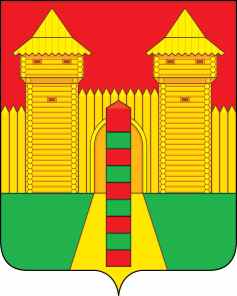 АДМИНИСТРАЦИЯ  МУНИЦИПАЛЬНОГО  ОБРАЗОВАНИЯ«ШУМЯЧСКИЙ  РАЙОН» СМОЛЕНСКОЙ  ОБЛАСТИРАСПОРЯЖЕНИЕот 08.04.2022г. № 78-р         п. ШумячиВ соответствии с письмом Управления Федеральной службы по надзору в сфере защиты прав потребителей и благополучия человека по Смоленской               области №67-00-03/43-2264-2022 от 30.03.2022 года, в целях профилактики       обеспечения санитарно-эпидемиологического благополучия на территории              Шумячского городского поселения, профилактики природно-очаговых                        инфекций          1. Утвердить План мероприятий по профилактике природно-очаговых               инфекций на территории Шумячского городского поселения в 2022 году.2. Разместить на официальном сайте Администрации муниципального             образования «Шумячский район» Смоленской области. 3. Настоящее распоряжение вступает в силу со дня его подписания.Глава муниципального образования«Шумячский район» Смоленской области                                        А.Н. ВасильевПлан мероприятий по профилактике природно-очаговыхинфекций на территории Шумячского городского поселения в 2022 годуОб утверждении  Плана  мероприятийпо  профилактике  природно-очаговыхинфекций на территории                                Шумячского городского поселения в 2022 годуПриложениек распоряжению Администрации              муниципального образования                   «Шумячский район» Смоленской                областиот 08.04. 2022 года № 78-р             №Наименование мероприятияОтветственные исполнителиСроки исполненияОрганизационные мероприятияОрганизационные мероприятияОрганизационные мероприятия1.Проводить рейдовые проверкисанитарного состояния территории Шумячского городского поселенияАдминистрация муниципального образования «Шумячский район» Смоленской областиАпрель-октябрь2.Принимать меры по ликвидациинесанкционированных свалокна территории Шумячского городского поселенияАдминистрация муниципального образования «Шумячский район» Смоленской областиАпрель-октябрьПрофилактические и противоэпидемические мероприятияПрофилактические и противоэпидемические мероприятияПрофилактические и противоэпидемические мероприятия3.Организовать проведение весенних и осенних дератизационныхобработок территорий в местах массового отдыха и пребывания населенияАдминистрация муниципального образования «Шумячский район» Смоленской областиАпрель-октябрьОбеспечение благоустройства территорий мест массового отдыха и пребывания населения (парков, скверов)В течение годаМероприятия по диагностикеМероприятия по диагностикеМероприятия по диагностике4.Обеспечить раннюю диагностику.Своевременную госпитализациюИ обязательное лабораторное обследование всех больных и подозрительных на природно-очаговые заболеванияОГБУЗ Шумячская ЦРБПостоянноМероприятия по контролю за эпидемической и эпизоотической ситуациейМероприятия по контролю за эпидемической и эпизоотической ситуациейМероприятия по контролю за эпидемической и эпизоотической ситуациейМероприятия по контролю за эпидемической и эпизоотической ситуацией5.Обеспечить оперативное информированиеАдминистрациимуниципальногообразования«Шумячский район» Смоленской области, руководителейпредприятий и организаций,населенияв случае эпидемическогонеблагополучияпо природно-очаговым инфекциямТерриториальный Отдел Управления РоспотребнадзораПостоянноРабота по информированию населения о мерах профилактики ГЛПСРабота по информированию населения о мерах профилактики ГЛПСРабота по информированию населения о мерах профилактики ГЛПС6.Регулярно размещать информацию в социальных сетях по профилактикеприродно-очаговых инфекцийАдминистрация муниципального образования «Шумячский район» Смоленской областиВ течение всего периода7.Проводить разъяснительную работу жителей п. Шумячи ободновременных грызуноистребительныхмероприятиях в личных хозяйствахАдминистрация муниципального образования «Шумячский район» Смоленской областиПостоянно